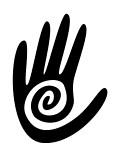                RIO MASSAGE & WELLNESS                                 RioFlagMassage.com                      CLIENT PROTOCOLSBring a mask to wear in the building, and during massage session. If you do not have a mask, you will be provided with oneTake a shower before coming to scheduled appointmentBe aware that temperature will be taken on arrivalWipe down any personal items before bringing them into office (i.e. phone, purse, etc)Answer pre-screening questions. You will be receiving a call 1-2 days before scheduled appointment to go over COVID 19 protocols, please answer honestlyArrive for session no sooner than 10 minutes before appointment, and after session is completed, massage space needs to be cleared within 15 minutes (to allow for therapist to have time to clean and ventilate space)Friends/family will not be able to stay in waiting room areaUse hand sanitizer and/or hand washing before and after massage session Please cancel appointment if you have any symptoms, even if you wake up the day of appointment with them. There are no late cancellation fees during this time